ВОЛГОГРАДСКАЯ ОБЛАСТЬПАЛЛАСОВСКИЙ МУНИЦИПАЛЬНЫЙ РАЙОНПРИОЗЕРНЫЙ СЕЛЬСКИЙ СОВЕТР Е Ш Е Н И Еп. Путь Ильича     12 февраля 2024г                                                                                               № 4«О рекомендации по итогам проведенияпубличных слушаний по проекту решения  Приозерного сельского Совета «О внесении изменений и дополнений в УставПриозерного сельского поселения»Заслушав и обсудив рекомендации по итогам публичных слушаний по проекту Решения Приозерного сельского Совета «О внесении изменений и дополнений в Устав Приозерного сельского поселения», в соответствии с федеральным и региональным законодательством о внесении изменений в отдельные законодательные акты Российской Федерации, Приозерный сельский СоветР Е Ш И Л:1. Утвердить рекомендации по итогам проведения публичных слушаний по проекту решения Приозерного сельского Совета «О внесении изменений и дополнений в Устав Приозерного сельского поселения»2. Опубликовать рекомендации в районной газете «Рассвет».Глава Приозерногосельского поселения			                                             А.В. ЛукинРег: № 4/2024                                                                               Утверждена Решением                                                                                             Приозерного сельского Совета                                                                                      от 12 февраля 2024 года № 4РЕКОМЕНДАЦИЯПо итогам проведения 12 февраля 2024 года публичных слушаний по проекту решения Приозерного сельского Совета «О внесении изменений и дополнений в Устав Приозерного сельского поселения»Во исполнение требований Федерального закона от 06 октября 2003 года № 131-ФЗ «Об общих принципах организации местного самоуправления в Российской Федерации», в соответствии с Положением о публичных слушаниях на территории Приозерного сельского поселения, обсудив проект решения Приозерного сельского Совета «О внесении изменений и дополнений в Устав Приозерного сельского поселения», Приозерному сельскому Совету РЕКОМЕНДОВАНО:  Внести в Устав Приозерного сельского поселения изменения и дополнения, а именно:1.1. Пункт 12 части 1 статьи 5 Устава Приозерного сельского поселения изложить в следующей редакции:«12) организация и осуществление мероприятий по работе с детьми и молодежью, участие в реализации молодежной политики, разработка и реализация мер по обеспечению и защите прав и законных интересов молодежи, разработка и реализация муниципальных программ по основным направлениям реализации молодежной политики, организация и осуществление мониторинга реализации молодежной политики в Приозерном сельском поселении;»;1.2. Часть 6 статьи 18 Устава Приозерного сельского поселения изложить в следующей редакции:«6. Полномочия депутата Приозерного сельского Совета прекращаются досрочно в случае:1) смерти;2) отставки по собственному желанию;3) признания судом недееспособным или ограниченно дееспособным;4) признания судом безвестно отсутствующим или объявления умершим;5) вступления в отношении его в законную силу обвинительного приговора суда;6) выезда за пределы Российской Федерации на постоянное место жительства;7) прекращения гражданства Российской Федерации либо гражданства иностранного государства - участника международного договора Российской Федерации, в соответствии с которым иностранный гражданин имеет право быть избранным в органы местного самоуправления, наличия гражданства (подданства) иностранного государства либо вида на жительство или иного документа, подтверждающего право на постоянное проживание на территории иностранного государства гражданина Российской Федерации либо иностранного гражданина, имеющего право на основании международного договора Российской Федерации быть избранным в органы местного самоуправления, если иное не предусмотрено международным договором Российской Федерации;8) отзыва избирателями;9) досрочного прекращения полномочий Приозерного сельского Совета;10) призыва на военную службу или направления на заменяющую ее альтернативную гражданскую службу;11) несоблюдения депутатом ограничений, запретов, неисполнения обязанностей, установленных Федеральным законом «О противодействии коррупции», Федеральным законом «О контроле за соответствием расходов лиц, замещающих государственные должности, и иных лиц их доходам», Федеральным законом «О запрете отдельным категориям лиц открывать и иметь счета (вклады), хранить наличные денежные средства и ценности в иностранных банках, расположенных за пределами территории Российской Федерации, владеть и (или) пользоваться иностранными финансовыми инструментами», если иное не предусмотрено Федеральным законом «Об общих принципах организации местного самоуправления в Российской Федерации»;12) несоблюдения депутатом ограничений, установленных Федеральным законом «Об общих принципах организации местного самоуправления в Российской Федерации»; 13) отсутствия депутата без уважительных причин на всех заседаниях Приозерного сельского Совета в течение шести месяцев подряд (прекращение полномочий осуществляется решением Приозерного сельского Совета);14) в иных случаях, установленных федеральными законами.»;1.3. Части 3 и 4 статьи 30 Устава Приозерного сельского поселения изложить в следующей редакции:«3. Муниципальные нормативные правовые акты, затрагивающие права, свободы и обязанности человека и гражданина, муниципальные нормативные правовые акты, устанавливающие правовой статус организаций, учредителем которых выступает муниципальное образование, а также соглашения, заключаемые между органами местного самоуправления, вступают в силу после их официального обнародования.4. Устав, решение Приозерного сельского Совета о внесении изменений и (или) дополнений в устав подлежат официальному обнародованию после их государственной регистрации и вступают в силу после их официального обнародования путем официального опубликования.»;1.4. Статью 32 Устава Приозерного сельского поселения изложить в следующей редакции:«Статья 32. Порядок обнародования муниципальных правовых актов Приозерного сельского поселения 1. Муниципальные нормативные правовые акты Приозерного сельского поселения, в том числе акты, затрагивающие права, свободы и обязанности человека и гражданина, муниципальные нормативные правовые акты, устанавливающие правовой статус организаций, учредителем которых выступает муниципальное образование, а также соглашения, заключаемые между органами местного самоуправления, подлежат официальному обнародованию путем официального опубликования.В интересах граждан и организаций в дополнение к официальному опубликованию муниципальные нормативные правовые акты и соглашения, заключаемые между органами местного самоуправления, обнародуются посредством размещения на официальном сайте Приозерного сельского поселения Палласовского муниципального района Волгоградской области в информационно-телекоммуникационной сети «Интернет» (https://admpriozer.ru/).2. Иные муниципальные правовые акты Приозерного сельского поселения подлежат обнародованию способами, предусмотренными частью 3 настоящей статьи, в случаях и порядке, установленных законодательством.3. Обнародование муниципальных правовых актов Приозерного сельского поселения, в том числе соглашений, заключенных между органами местного самоуправления, осуществляется посредством:1) официального опубликования муниципального правового акта путем:- размещения на официальном сайте Приозерного сельского поселения Палласовского муниципального района Волгоградской области (https://admpriozer.ru/ регистрация в качестве сетевого издания: ЭЛ № ФС 77-86597 от 26.12.2023) в течение пяти рабочих дней со дня принятия (издания) акта, если иное не предусмотрено федеральным законом. Доступ неограниченного круга лиц к размещенным в сетевом издании муниципальным правовым актам, в том числе соглашениям, заключенным между органами местного самоуправления, обеспечивается в пункте подключения к информационно-телекоммуникационной сети «Интернет»:- в здании администрации Приозерного сельского поселения.2) размещения муниципального правового акта в местах, доступных для неограниченного круга лиц:      	- информационный стенд расположенный на территории администрации Приозерного сельского поселения ул. Центральная 2.          - информационный стенд расположенный на территории п. Путь Ильича ул. Центральная 4.Тексты муниципальных правовых актов размещаются в специально установленных для обнародования местах в течение пяти дней со дня принятия (издания) акта и должны находиться в таких местах в течение 30 дней с момента их размещения; 3) размещения на официальном сайте Приозерного сельского поселения Палласовского муниципального района Волгоградской области в информационно-телекоммуникационной сети «Интернет» (https://admpriozer.ru/) в течение пяти дней со дня принятия (издания) акта.4. Дополнительным способом обеспечения возможности ознакомления граждан с муниципальными нормативными правовыми актами является их размещение на портале Минюста России «Нормативные правовые акты в Российской Федерации» (http://pravo-minjust.ru, http://право-минюст.рф, регистрация в качестве сетевого издания: ЭЛ № ФС 77 - 72471 от 05.03.2018).».Председательствующий:                                      			  А.В. Лукин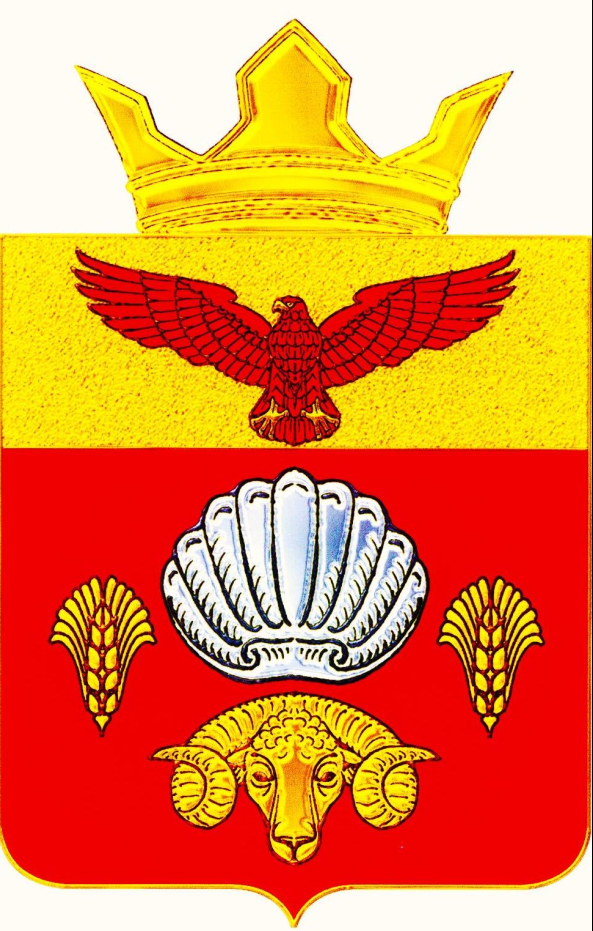 